CzR_Savjetovanje za roditeljeCentar za rehabilitaciju Edukacijsko-rehabilitacijskog fakulteta Sveučilišta u Zagrebu nastavna je i klinička jedinica ERF-a. Višegodišnjim radom koji je organiziran u specijaliziranim kabinetima, Centar je prepoznat kao mjesto osobite znanstveno-stručne ekspertize i izvrsnosti u pružanju neposredne savjetodavno-edukativne i stručne potpore.Zbog nemogućnosti pružanja usluga direktnim putem te uvažavajući trenutne okolnosti, roditeljima je omogućeno besplatno telefonsko savjetovanje vezano uz različita područja razvoja djeteta. Na poveznici iz nastavka možete pronaći područja iz kojih stručnjaci (psiholozi, edukacijski rehabilitatori, logopedi i socijalni pedagozi) pružaju podršku i savjetovanje, vrijeme u kojem ih se može nazvati i telefonski brojevi: https://centar.erf.unizg.hr/Ukoliko smatrate korisnim, pozivamo Vas da informaciju o usluzi telefonskog savjetovanja roditelja proslijedite svojim korisnicima, kolegama u sustavu/ustanovama/vijećima i aktivima te potencijalno zainteresiranima. Također, možete ju objaviti na svojim mrežnim stranicama i profilima društvenih mreža. Srdačni pozdrav i svako dobro želimo! :)Stručni tim Odgojnog savjetovališta___Odgojno savjetovališteCentar za rehabilitacijuEdukacijsko-rehabilitacijski fakultetSveučilište u ZagrebuZnanstveno-učilišni kampus BorongajBorongajska cesta 83f, ZagrebKontakt: 01/2457-578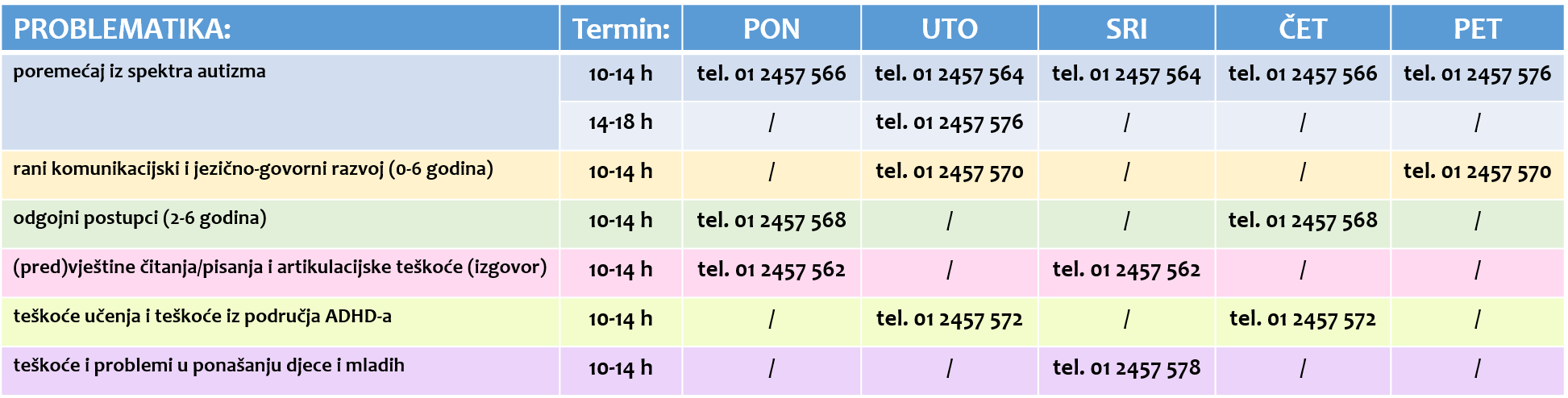 